Residential and Congregate Care Programs: 2019 Novel Coronavirus (COVID-19) Surveillance Testing GuidanceUpdated August 27, 2020
Section I: OverviewThis memorandum applies to organizations that operate residential congregate care programs, which includes but is not limited to: group homes and residential treatment programs funded, operated, licensed, and / or regulated by the Department of Children and Families (DCF), the Department of Youth Services (DYS), the Department of Mental Health (DMH), the Department of Public Health (DPH), the Department of Developmental Services (DDS), the Department of Veterans' Services (DVS), the Massachusetts Commission for the Blind (MCB), and the Massachusetts Rehabilitation Commission (MRC).  Additionally, this guidance applies to certain Veteran’s Shelters and Approved Private Special Education Schools which offer residential services. See Appendix A for a detailed list of the residential congregate care programs subject to this guidance (“Covered Programs”).For the purposes of this guidance, “surveillance testing” is defined as the routine testing of asymptomatic individuals for the purposes of identifying individuals with asymptomatic or mildly symptomatic COVID-19 infections, in order to prevent viral transmission from these individuals.For the purposes of this guidance, “staff” includes all persons, paid or unpaid, working or volunteering at each of the Contractor’s residential social service program physical locations, who have the potential for exposure to residents or to infectious materials, including body substances, contaminated medical supplies and equipment, contaminated environmental surfaces, or contaminated air. Staff includes, but is not limited to, physicians, nurses, nursing assistants, therapists, technicians, dental personnel, pharmacists, laboratory personnel, autopsy personnel, students and trainees, contractual personnel including those employed by temporary nurse staffing agencies, and persons not directly involved in resident care (such as clerical, dietary, housekeeping, laundry, security, maintenance or billing staff, chaplains, and volunteers) but potentially exposed to infectious agents that can be transmitted to and from staff and residents. Staff does not include persons who work entirely remotely or off-site, employees on leave or otherwise not working for the entirety of the relevant testing period (such as those on paid family medical leave), or staffing provided at the Commonwealth’s expense. Further, because the EOHHS Congregate Care Surveillance Testing Guidance does not recommend that staff or residents who have previously tested positive for COVID-19 get retested as part of baseline or surveillance testing, staff does not include persons who have previously tested positive for COVID-19.For the purposes of this guidance, “Testing Period” is defined as a two-week time from Wednesday at 7:00 a.m. through the second subsequent Wednesday at 6:59 a.m., with the first bi-weekly Testing Period running from September 16, 2020 through September 30, 2020. EOHHS will re-evaluate this guidance by September 30, 2020, and confirm or update the guidance as deemed necessary by EOHHS.Section II: Baseline Staff TestingTo protect the health and safety of residential congregate care residents and staff against the spread of COVID-19, all residential congregate care programs (hereafter “Programs”) should conduct new baseline testing of staff prior to September 30, 2020, and adopt a surveillance testing program based on the relevant regional transmission rate, as outlined below.Staff tests which have been completed on or after August 1, 2020 may be counted toward the baseline testing requirement. Staff who were tested prior to August 1, 2020 should be re-tested for the baseline testing requirement, provided they have not previously tested positive for COVID-19.Previously Positive Staff and ResidentsIndividuals previously diagnosed with COVID-19 infection confirmed by molecular diagnostic testing may continue to have PCR detection of viral RNA for several weeks. This does not correlate with the presence or transmissibility of live virus.Accordingly, for the purposes of the surveillance testing program, recovered or previously COVID-19 positive residents and staff do not need to be re-tested; however, it is clinically recommended for individuals previously diagnosed with COVID-19 to be retested under the following circumstances:Individuals who were previously diagnosed with COVID-19, and who develop clinically compatible symptoms, should be retested if they are more than 3 months past their release from isolation. If viral RNA is detected by PCR testing, the patient should be isolated and considered to be re-infected  Individuals who were previously diagnosed with COVID-19 and who are identified as a close contact of a confirmed case should be retested and subject to quarantine if they are more than 3 months from their release from isolation.Section III: Surveillance Testing RegimenIdentification of Transmission RegionConsistent with the surveillance testing guidance issued for Long Term Care facilities, EOHHS has established a regional transmission threshold which is used to determine the surveillance testing regimen that should be followed:For the purposes of this guidance, “High-Transmission Region” is defined as an Emergency Medical Services (EMS) region with a regional transmission rate equal to or greater than 40 cases per 100,000 residents as a 7 day rolling average.For the purposes of this guidance, “Low-Transmission Region” is defined as an Emergency Medical Services (EMS) region with a regional transmission rate below 40 cases per 100,000 residents as a 7 day rolling average.Programs may identify the region in which they are located by referencing the map of Massachusetts Emergency Medical Services Regions. The regional transmission rates for each EMS region can be found on the Weekly COVID-19 Public Health Report, which outlines the regional transmission regions in the format below: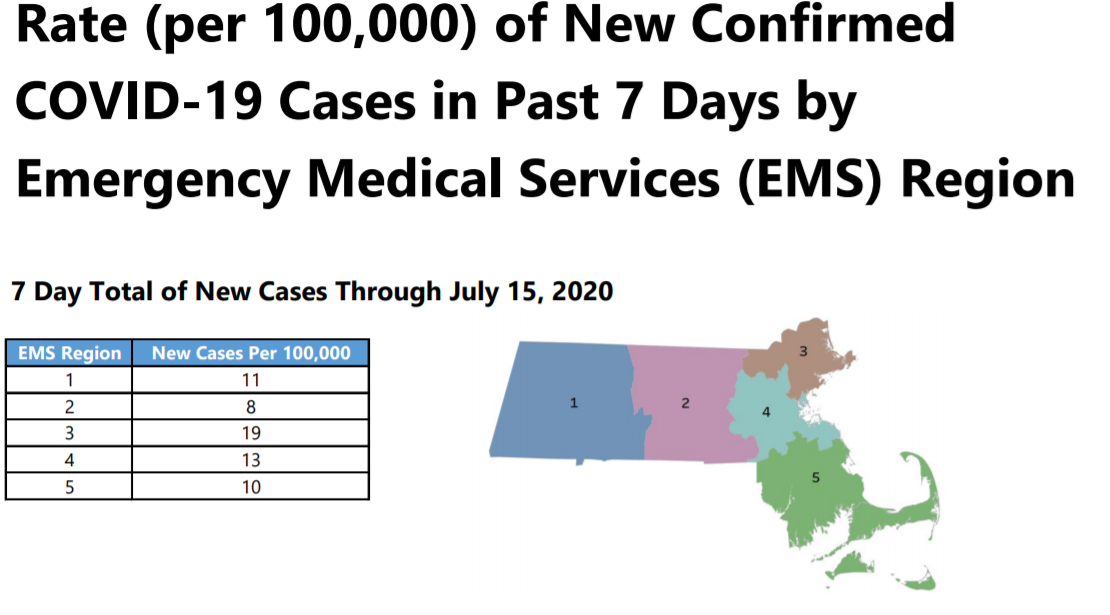 All towns are listed by region at the following link: https://www.mass.gov/doc/map-of-massachusetts-ems-regions-0/download. Covered Programs with sites in multiple regions should apply the testing strategy required in each site’s transmission region. If programs are uncertain about the region in which their site is located (e.g., the site is located on the border of two towns), programs should assume that their program is located in the region with the greater number of new cases per 100,000 residents. For example, if a program cannot determine whether it is in EMS Region #1 or #2, the program should assume it falls in the region with the higher regional transmission rate at the start of that Testing Period.High-Transmission Region Testing RegimenPrograms located in a High-Transmission Region at the start of any Testing Period must complete bi-weekly (i.e., once every two weeks) surveillance testing of all staff. Each bi-weekly Testing Period will last for two weeks, from Wednesday at 7:00 a.m. through the second subsequent Wednesday at 6:59 a.m., with the first bi-weekly Testing Period running from September 30, 2020 through October 14, 2020. Low-Transmission Region Testing RegimenPrograms located in a Low-Transmission Region at the start of any Testing Period are not required to complete staff surveillance testing, beyond the testing described in Section IVHowever, all programs, regardless of the regional transmission rate, are required to, at a minimum, test all staff and residents who are exposed to or who show symptoms consistent with COVID-19, except those who have previously tested positive for COVID-19, as outlined in DPH Guidance. Section IV: New Positive COVID-19 Cases in Residents or StaffIf a positive case of COVID-19 is identified at any point during either the Baseline testing or any of the Testing Periods, Programs must perform additional testing based on DPH Guidance, which specifies that close contacts of COVID-19 positive cases should be tested. For the purposes of this guidance, the scope of testing required based on the emergence of a positive case may be determined by the following:For Program settings with fewer than 20 residents, and settings in which all residents share physical space or mutual staff (i.e., there are not separate staffing teams), programs must test all staff and residents who have not previously tested positive and who have not been tested in the past 7 days.For Program settings with 20 residents or more, where residents are separated into distinct “units” which do not share physical space or mutual staff, programs must test all staff and residents in the unit with the identified positive case who have not previously tested positive and who have not been tested in the past 7 daysNote that insurance is required to cover testing that is deemed medically necessary, as defined in DOI guidance. This includes close contacts of confirmed or clinically diagnosed COVID-19 cases.Section V: Reporting and ReimbursementThe following section only applies to Covered Programs as defined in Appendix A.  Covered Programs are required to report completion of the testing outlined in this document and are eligible to receive reimbursement for associated testing costs, as detailed below. Note: Covered Programs must submit the Residential Congregate Care Program Surveillance Testing Contract, the Attachment A to the Residential Congregate Care Program Surveillance Testing Contract, and the Residential Congregate Care Program Surveillance Testing Cost Template to EOHHSTestingContracts@mass.gov in order to be eligible to receive reimbursement for the required testing.Reimbursement for testing will be calculated according to the terms set forth in the Residential Congregate Care Program Surveillance Testing Contract and as described in this document:The first distribution of reimbursement will be paid at the Covered Program’s reported cost per test; EOHHS, however, reserves the right to reduce payments for reported costs that significantly exceed $144.27 per test.Remaining reimbursements will be paid at $120.81 per test facilitated and funded by the Covered Program.Covered Programs, at the discretion of their Medical Directors, licensed independent providers, or other infection control experts, may wish to test residents or staff more frequently than established in this guidance. To accommodate reasonable adjustments to this guidance, after the baseline testing period, programs will be eligible to receive reimbursement for up to two (2) tests per staff member and one (1) test per resident per month.A directory of providers who offer testing services may be found at Testing Options for Entities. Additionally, in order to receive reimbursement, an administrator or other appropriate representative from each Covered Program must submit a signed and scanned copy of the executed attestation, attached to this guidance as Appendix B, as well as a report, including all of the information described below, using the prescribed reporting form, via ONLINE SURVEY, by no later than 12:00 p.m. on Friday, October 2, 2020, after the baseline Testing Period. Covered Programs must also submit bi-weekly reporting using the same online survey by 12:00 p.m. every second Friday, after the end of each testing period beginning October 16, 2020.  Covered Programs must submit such bi-weekly reporting, even if they are in a Low-Transmission Region. A login is not required to access the online survey. Covered Programs will not be able to receive reimbursement for reported testing costs until they have completed and submitted the required contract forms.Specifically, each Covered Program must report:The total number of residential congregate care sites operated by the Program, and the total number of staff and residents across all sitesThe total number of sites operated by the Covered Program with a positive case of COVID-19 identified in either a staff member or resident during the previous Testing Period, and:The number of sites with a positive case with fewer than 20 residents, in which all residents share physical space or mutual staff The number of sites with a positive case with 20 residents or more, where residents are separated into distinct “units” which do not share physical space or mutual staffThe number of staff and residents at sites with positive casesThe number of total staff (across all sites) who worked during the Baseline Testing Period or the previous Testing Period, and the number of such staff who:were tested through a method that was facilitated and funded by the Covered Program; and were tested through a method that was not facilitated and funded by the Covered Program (e.g., testing covered by insurance).were not tested, and have previously tested positive for COVID-19were not tested, and have not previously tested positive for COVID-19 The total number of residents (across all sites) who:were tested through a method that was facilitated and funded by the Covered Program; and were tested through a method that was not facilitated and funded by the Covered Program (e.g., testing covered by insurance)were not tested, and have previously tested positive for COVID-19were not tested, and have not previously tested positive for COVID-19 The number of total staff who were tested for COVID-19 in the previous Testing Period who:tested positive for COVID-19;tested negative for COVID-19; had inconclusive results; andhave results which remain pending as of the reporting dateThe number of total residents who were tested for COVID-19 in the previous Testing Period, who:tested positive for COVID-19;tested negative for COVID-19; had inconclusive results; andhave results which remain pending as of the reporting date[For the baseline testing period] Of the tests facilitated and funded by the Covered Program, all partner or provider entities involved in any of the completed testing secured, and the blended average cost per test incurred by the Covered Program in partnership with each partner or provider entityAn affirmation that each Covered Program’s site provided notice to all staff that, at a minimum, informed them that they may be required to receive COVID-19 testing and that the Covered Program may not encourage, request, require, or pressure staff to obtain testing at their own cost or on their own time.Such other information as required and requested by EOHHS through the online survey submission tool.Covered Programs that have not received complete test results by the relevant reporting deadline must still submit the report by the reporting deadline, report as pending any test results that they are still waiting to receive, and resubmit the report with the required testing results through the online survey within two business days of receipt of the completed results. All information included in the reports is subject to verification by EOHHS. Compliance with testing requirements outlined in this guidance may be reported publicly by EOHHS. Failure to submit reports or attestations in accordance with this guidance or failure to comply with document requests with respect to the requirements under this guidance may result in the Covered Program being deemed ineligible for testing cost reimbursement by EOHHS, per the terms of the Residential Congregate Care Program Surveillance Testing Contract.Appendix ADefinition of Covered ProgramsFor the purposes of this guidance, “Covered Programs” include programs that meet the criteria established in one or more of the following three (3) categories:Social service programs, as defined under MGL Chapter 118E Section 8A, that provide residential services at rates established under one or more of the following regulations:101 CMR 346:00: Rates for Certain Substance-Related and Addictive Disorders ProgramsInpatient Services, Residential Services and Triage, Engagement and Assessment Services only101 CMR 411:00: Rates for Certain Placement, Support, and Shared Living Services101 CMR 412:00: Rates for Family Transitional Support Services101 CMR 413:00: Payments for Youth Intermediate-Term Stabilization ServicesStaff Secure Residential Detention Programs, Staff Secure Residential Treatment Programs, Staff Secure Residential Revocation Programs, and Independent Living Residential Programs with clinical servicesCaring Together Residential Placement Services, Child Specific Residential Placement Contracts, and Alternative to Lockup Residential Placement Services 101 CMR 414:00: Rates for Family Stabilization ServicesSite-based Respite only101 CMR 418:00: Payments for Youth Short-Term Stabilization and Emergency Placement Services101 CMR 420.00: Rates for Adult Long-Term Residential Services101 CMR 421.00: Rates for Adult Housing and Community Support Services Safe Haven and Dual Diagnosis Shelter rates only101 CMR 426.00: Rates for Certain Adult Community Mental Health ServicesSupervised Group Living Environments, Supported Independent Environments and Intensive Group Living Environment Services only101 CMR 430.00: Rates for Program of Assertive Community Treatment Services Forensic GLE rate only101 CMR 431.00: Rates for Certain Respite ServicesThe following Veteran’s shelters (parentheses list the provider’s associate vendor code):Soldier On (VC6000180388)Veterans Homestead Inc (VC6000179167)Vets Inc (VC6000175956)Vietnam Veterans Workshop (VC6000173601)Montachusetts Veterans Outreach Center  (VC6000169663)Habitat Plus, Inc (VC6000227615)Veterans Northeast Outreach Center, Inc (VC6000170820)Southeastern Mass Veterans  Housing Program (VC6000210291)Cape & Islands Veterans Outreach Center  (VC6000227372)Pine Street Inn (VC6000162415 )Billingual Veterans Outreach Center  (VC6000227405)MA Approved Private Special Education Schools that provide residential services to students and are approved by the Department of Elementary and Secondary Education (DESE) under 603 CMR 28.09. Eligible organizations that operate one or more of these programs are listed below.AmegoArchway, Inc.Boston Higashi School Brandon Residential Treatment CenterCardinal Cushing School & Training Ctr.Cotting School, Inc.Crystal Springs, Inc.Devereux Foundation of Mass., Inc.Dr. Franklin Perkins School, Inc.Evergreen Center, Inc. - MilfordF. L. Chamberlain School, Inc.Fall River Deaconess, Inc.Hillcrest Educational Centers, Inc. - PittsfieldHome for Little Wanderers Italian Home for Children, Inc.Judge Rotenberg Educational CenterJustice Resource Institute Landmark FoundationLatham Centers, Inc.League School of BostonLearning Ctr. for the Deaf - FraminghamMAB Community ServicesMay Institute McAuley Nazareth Home for BoysMelmark Home, Inc.New England Center for Children - SouthboroughPerkins School for the Blind Protestant Guild for Human Services/DBA The Guild for Human ServicesRiverview SchoolSaint Ann's Home, Inc.Seven Hills Foundation, Inc. Stevens Children's HomeWalker, Inc.Wayside Youth and Family Support NetworkWhitney Academy, IncIf you believe you are an eligible MA Approved Private Special Education School that providers residential services approved by DESE that is not on the list above, contact Jannelle.L.Roberts@mass.gov to inquire about your eligibility status.Appendix BOrganization Attestation to
COVID-19 Baseline Testing PoliciesI,                                                , hereby certify under the pains and penalties of perjury that I am the administrator or other duly authorized officer or representative of                                                           , located at                                                                                                                                          , (hereinafter “organization”) and that the information provided in this attestation is a true and accurate representation of the COVID-19 testing procedure implemented and COVID-19 testing results at such organization. Specifically, I represent and warrant that:The organization completed the required testing for COVID-19 for the organization’s staff that worked during the relevant Testing Period beginning, ___________, in accordance with all applicable requirements of DPH’s Guidance for Long-Term Care Surveillance TestingThe report accompanying this attestation and submitted to EOHHS via the online submissions portal to demonstrate compliance with the requirements of EOHHS Guidance for Congregate Care Surveillance Testing are complete and accurate.Under the pains and penalties of perjury, I hereby certify that the above information is true and correct.Printed Name: __________________________Title: __________________________Signature: __________________________Date: __________________Please submit a scanned copy of the executed attestation via the ONLINE SURVEY, as well as the accompanying report, by the baseline testing and bi-weekly reporting deadlines established in EOHHS’s Guidance for Congregate Care Surveillance Testing.  The organization should maintain the original executed copy of each submitted attestation, along with the accompanying documentation, receipts, invoices, and report, in its files.